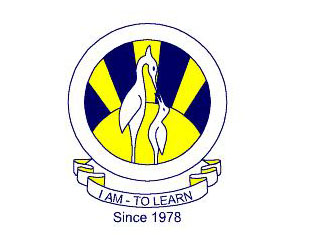 The City SchoolNorth Nazimabad Boys BranchSubject: B. StudiesTeacher: Sir SharukhGrade 11Q1: Explain recruitment & selection process ?							(5)Q2: Explain different reasons for redundancy ?							(6)										Q3: Explain functions of HR department?								